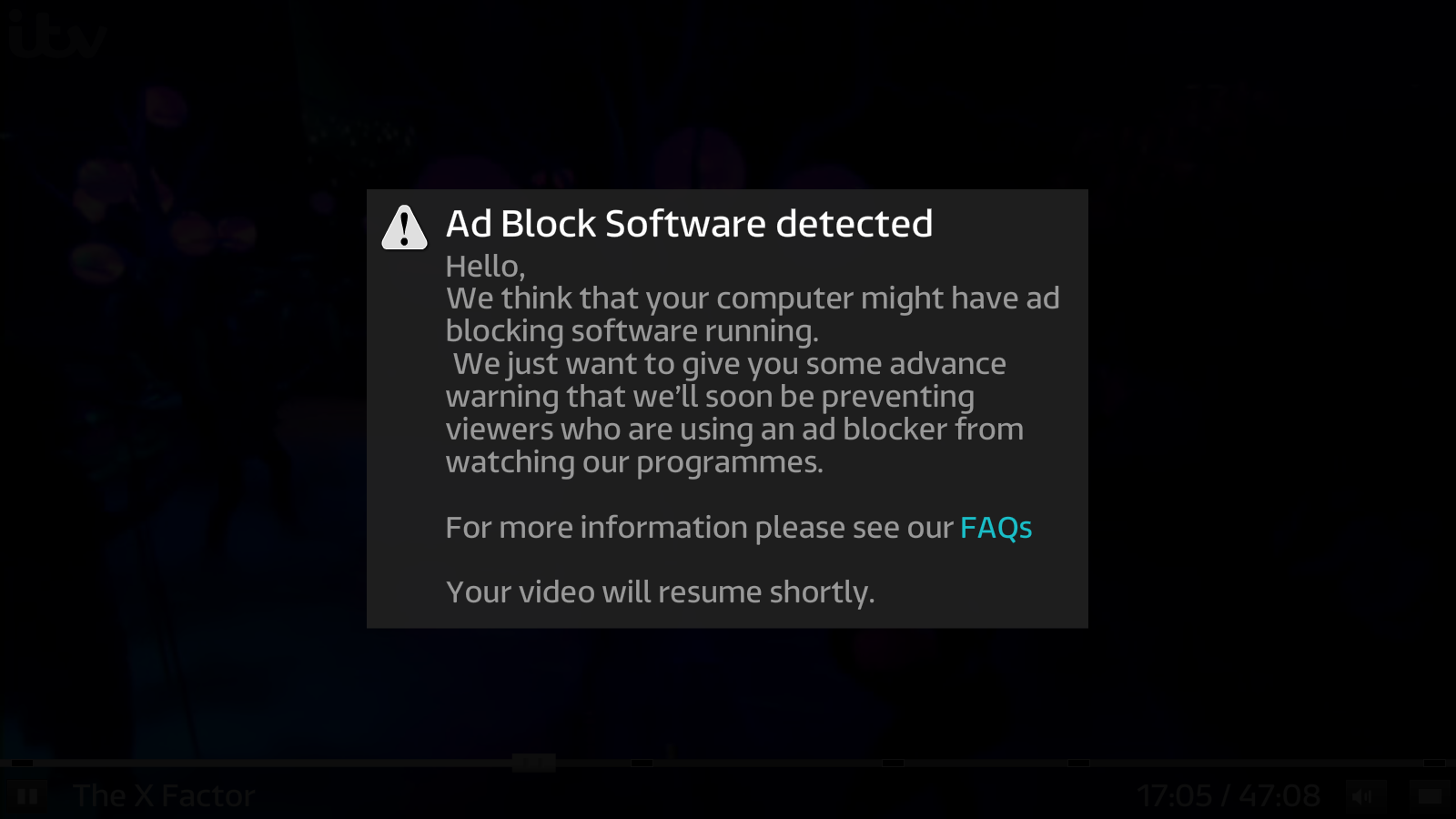 Message shown on itv 14/10/13!